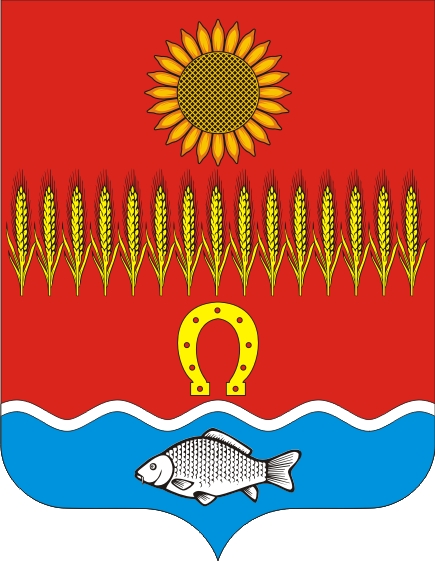 РОСТОВСКАЯ ОБЛАСТЬ             Собрание депутатов Советинского сельского поселенияРЕШЕНИЕ  О назначении публичных слушаний по проекту решения Собрания депутатов Советинского сельского поселения «О бюджете Советинского сельского поселения Неклиновского района на 2024 год и на плановый период 2025 и 2026 годов»В соответствии со статьей 17 Устава муниципального образования «Советинское сельское поселение», в целях информирования жителей Советинского сельского поселения и обеспечения их прав на участие в осуществлении местного самоуправления, учета их мнения при принятии решения Собрания депутатов Советинского сельского поселения «О бюджете Советинского сельского поселения Неклиновского района на 2024 год и на плановый период 2025 и 2026 годов»,Собрание депутатов Советинского сельского поселения решило:1. Назначить публичные слушания по проекту решения Собрания депутатов Советинского сельского поселения «О бюджете Советинского сельского поселения Неклиновского района на 2024 год и на плановый период 2025 и 2026 годов» на 11:00 часов 07 декабря 2023 г. в здании Советинского Дома культуры, находящегося по адресу: слобода Советка проспект Победы, 11.        2. Ответственным за проведение публичных слушаний, а также председательствующим назначить Панферову Ю.А. – Председателя Собрания депутатов – главу Советинского сельского поселения. Выступающим с докладом на публичных слушаниях по проекту решения «О бюджете Советинского сельского поселения Неклиновского района на 2024 год и на плановый период 2025 и 2026 годов» назначить Белик И.А. – начальника сектора экономики и финансов Администрации Советинского сельского поселения.3. Предложения по проекту решения «О бюджете Советинского сельского поселения Неклиновского района на 2024 год и на плановый период 2025 и 2026 годов» направляются в письменном виде председателю Собрания депутатов – главе Советинского сельского поселения Панферовой Ю.А. по адресу слобода Советка проспект Победы 18, Администрация Советинского сельского поселения.4. Проведение публичных слушаний осуществляется в соответствии с Положением «Об утверждении Положения о порядке организации и проведения публичных слушаний, общественных обсуждений в муниципальном образовании «Советинское сельское поселение», утвержденном решением Собрания депутатов Советинского сельского поселения от 19.09.2023 № 76.      5. Настоящее решение подлежит официальному опубликованию.Председатель Собрания депутатов –глава Советинского сельского поселения	                                           Ю.А. Панферова слобода Советка27 ноября 2023 года№ 79ПринятоСобранием депутатов27 ноября 2023 года